论文排版格式(供参考，参考文献引用及格式要符合要求，加上行号)张  三1，李  四2，王五六1* ，赵六1，钱七21 中央民族大学建筑工程系，北京  1000812 中国科学院武汉岩土力学研究所，武汉  430071摘要：介绍了论文格式和书写，作者可以按此短文的格式排版，也可以自由格式，但是参考文献引用及参考文献格式要按照本刊的要求。关键词一般3～8个。大致顺序文章标题、中文摘要及关键词、英文摘要及关键词、正文、参考文献。 对于综述、研究论文等，中文摘要建议300字以上，英文摘要建议一页左右；对于特别关注、学术争鸣等短文，中、英文摘要可以200～300字。英文摘要应按照英文文法书写，在确保内容完整性的前提下不必采用句子到句子的翻译模式。题目不超过20个字。关键词：论文；修改；格式中图分类号：查阅中国图书馆图书分类法 Review suggestion to technical paperZhang San1, Li Si2, Wang Wuliu1*, Zhao Liu 1, Qian Qi21 Department of Architectural Engineering, Minzu University of China, Beijing 100081, China2 Institute of Rock and Soil Mechanics, Chinese Academy of Sciences, Wuhan 430071, ChinaAbstract：A form of short paper is presented to show the review suggestion. The technical papers can be revised by authors according to the suggestion, and it can also be processed in the form of this short paper.Keywords：technical paper; revision; form0 引言《地球与行星物理论评（中英文）》系中国地震局主管、中国地震局地球物理研究所主办、中国地球物理学会和中国地震局地球物理勘探中心协办的地球与行星物理相关的学术刊物。1970年创刊，原名《科学技术参考资料·国外地震资料》。1974年更名为《国外地震》。1982年更名为《世界地震译丛》。2020年更名为《地球与行星物理论评》。2022年期刊文种由中文变更为中英文。双月刊。办刊宗旨：刊载地球与行星物理领域研究新思想、新技术、新进展，促进学术交流，推动学科发展，提高我国在该领域的科研水平。本刊涵盖地球物理和行星物理相关的多个领域，包括固体地球物理学、行星物理学、空间物理学及大气物理学等。本刊需在线投稿，网址：https://www.sjdz.org.cn/ ，国外专家如果在线投稿不方便，投稿可发送到：dqyxx@cea-igp.ac.cn或 dqyxxlp@126.com。投稿稿件须采用WORD文档。1 稿件选用要求来稿要论点明确，数据可靠，条理清晰，文字精练。篇幅根据需要而定，本刊一般不做限制。作者可以按此短文的格式排版，也可以自由格式，但是参考文献引用及参考文献格式要按照本刊的要求。1.1 论文清稿本刊版面为A4，论文修改稿层次体例为：中文文题、作者姓名、单位及所属部门、单位地址、邮编、中文摘要、关键词、中图分类号、作者简介、英文文题、英文摘要（包括作者姓名及单位英译、关键词）、基金项目（首页下注）、正文（按0，1，2，3…  1.1，1.2，1.3…1.1.1，1.1.2，1.1.3… （1），（2），（3）…  ①，②，③… 分章节）、参考文献。1.2 参考文献参考文献限于作者亲自阅读、本文明确引用、公开发表或有案可查者，请尽量引用5年以内的参考文献。按人名格式引用，具体如下。1.2.1文中小于等于两个作者时文中参考文献引用，按作者姓氏字母顺序排列，同一作者的按年份顺序排，例如：（Bush et al., 2003; 陈联寿和丁一汇, 1979; 刘东燕, 1993; Wang and Socquet, 1996）。1.2.2文中两个作者以上时文中参考文献引用格式：（Bush et al., 2003; 郎东江等, 2016）。1.2.3文尾参考文献排序文尾参考文献应按文献类型给出所有的信息，并按英文字母顺序排列。中文文献应列出或翻译出对应各项。与英文文献一起排序。综述类文章参考文献引用篇数一般不少于30篇。为反映本领域最新研究成果，建议适当引用相关期刊最近5年发表的文章。研究论文、科技快报、学术争鸣、特别关注等文章，参考文献引用篇数不做限制。三位以内(含三位)的作者名要写全，三位以上者需列出前三位作者名，其余作者用“等”（英文用“et al.”）代替；参考文献著录项目如下：（1）报告和学位论文：主要责任者. 完成日期. 文献题目[文献类型标识]. 论文或报告单位所在地：所在单位名称.（2）专著：主要责任者. 出版年. 文献题名[M]. 出版地：出版者：起止页码（可选）.（3）期刊文章：主要责任者. 出版年. 文献题名[J]. 刊名，卷（期）：起止页码（或代码）.（4）专著、论文集中析出文献：析出文献主要责任者. 出版年. 析出文献题名[文献类型标识]//原文献主要责任者(可选). 原文献题名出版地：出版者，析出文献起止页码.会议论文集和专著必须包含出版的城市、公司、年份，如Chicago：ALA，1978，只有在不知道的情况下可省略地名或公司中的一个，并相应标明[S. l. ]或[s. n. ]；会议文章如果未出版，必须列出会议名称、主办地、会议时间。（5）国际，国家标准：行业标准编写组. 出版年. 标准名称（标准编号)[S]. 出版地：出版社.（6）专利：专利所有者. 出版年. 专利题名[P]. 专利国别：专利号.（7）电子文献：主要责任者. 发表或更改日期/引用日期. 电子文献题名[电子文献类型标识/载体类型标识]. 电子文献出处或可获得地址.外文文献著录规则同上，外国人名，姓前名后，名用缩写，不加缩写点。名用大写首字母，如：Bush G W.注：① 文献类型标识：M—专著，C—论文集，J—期刊，D—学位论文，R—报告，S—标准，P—专利；② 电子文献类型标识：BD—数据库，CP—计算机程序，EB—电子公告；③ 载体类型标识：MT—磁带，DK—磁盘，CD—光盘，OL—联机网络。1.3 题名、摘要、关键词文章标题要简短，能概括中心思想，一般不超过20个汉字，必要时可加副标题。来稿要有中、英文摘要及3～8个中、英文关键词。摘要需简要说明研究的目的、原理、方法、结果、结论，而不写研究背景。使用具体而非泛泛、比喻性语言，不要有套话。不能有引文号、“本文”的字样。对于综述、研究论文等，中文摘要建议300字以上，英文摘要建议一页左右，英文摘要虽不要求和中文完全对应，但大致内容应基本一致，至少应包含中文摘要的内容，并保证专业名词和语言的正确性；对于特别关注、学术争鸣等短文，中、英文摘要可以200～300字。1.4 图、表、公式、变量期刊刊登论文中的量名称、量符号及其单位采用国家标准。量符号和代表变动性数字的符号，以及坐标轴的符号均排斜体；量符号的下标，属“变动性的”用斜体，其他情况用正体。量符号在文中首次出现时，必须给出其量名称及单位。张量、向量、矩阵排黑斜体。单位名称及符号采用国际标准制，单位符号用正体。常用的数学符号（自然对数的底e，圆周率π，转置符T，微分符d等）排正体。文中提及的数值，除有特殊要求以外，一般精确到小数点后3位。投稿稿件请附必要的图件，引用他人已发表文章中的图片时，须注明文献资料的来源。图件为矢量图，如ai、ps、tif、emf、wmf、eps、chemdraw、origin等，精度不小于300线，要求具有科学性，符合规范，清晰美观，最好能直接用于制版。每幅图件注明唯一图号和图题，图题中、英文对照，图号和图题在图的下方，用小五号宋体字。坐标轴以“量符号/单位”规范形式表示，如f/Hz，v/(m·s-1)。图中内容要用六号宋体字，英文字母为六号Times New Roman字体。对于涉及国界的图件，必须符合我国规定的地图出版要求。必要时可加图注，图注用六号宋体字。表格采用三线表，必要时可加辅线。表号和表题置于表的上方（小五号宋体字），表题中、英文对照。表中量和单位的标示形式同图（六号宋体字）。图表一般直接列于文中，也可另附图表文件。除软件图表外，图、表中的文字为中文，各量的单位用英文，如：3s，4km/s等，如果是坐标轴，表达方式为：x/km, v/(cm·s-1)。 图中日期表达样式：2008-04-06。下面是示例。公式排版样例。由电磁场的Maxwell方程，角频率为的电磁场的基本方程为：                                        (1)式中，E和H分别为电场强度和磁场强度，为电导率，为磁导率。表1  砂岩试样渗透特性参数Table 1  Parameters of seepage property for sandstone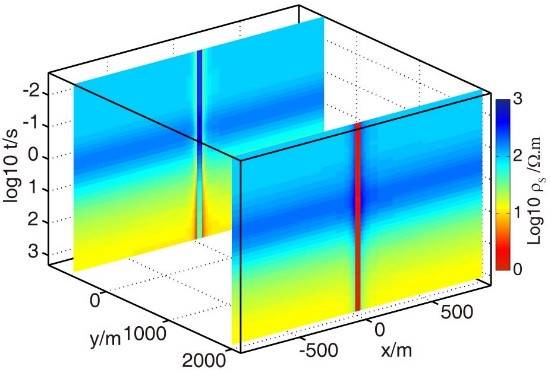 [图中文字六号宋体，矢量图，各量的单位用英文，如：3s，4km/s等，如果是坐标轴，表达方式为：x/km, v/(cm·s-1)][图片若来自引用文章，无论是本人或他人的，均须在图例加引用，英文图片中的文字尽量翻译列在图例下方，无须重新制图]图1模型1视电阻率响应x方向切片图（修改自Zhang et al., 2020）Fig. 1 Cross-section of apparent resistivity for model 1 along x direction (modified from Zhang et al., 2020)2 讨论    作者可根据目前研究进展、难点等展开必要讨论，此部分对提高文章质量非常重要，作者应认真撰写。3 结论作者可根据本文介绍的内容等进行总结，得出相应的结论。数据与来源内容用小五号宋体。致谢内容用小五号宋体。附录内容用小五号宋体。References（中、英文参考文献一起按字母顺序排序，中文文献要在末尾同时附上对应的英文翻译）Bush G W, Si Y C, Zhang B H, et al. 2003. Abc is abc[J]. Rock Mechanics, 22(2): 117-122.陈联寿，丁一汇．1979. 西太平洋台风概论[M]．北京：科学出版社，5-25(可选). Chen L S, Ding Y H. 1979. Introduction to Typhoon in the Western Pacific [M]. Beijing: Science Press, 5-25 (in Chinese).Donde P M. 1986. 机械振动学[M]. 张三, 译. 北京：中国某出版社.  Donde P M. 1986. Mechanical Vibration[M]. Translated by Zhang S. Beijing: Some Press (in Chinese).Hanyk L, Matyska C, Yuen D A. 1998. Initial-value approach for viscoelastic responses of the earth’s mantle[M]//Wu P. Dynamics of the Ice Age Earth: A Modern Perspective. Switzerland: Trans Tech Publication Ltd, 135–154.郎东江, 伦增珉, 王海涛, 等. 2016. 致密砂岩储层CO2驱油特征的核磁共振实验研究[J]. CT理论与应用研究, 25(2): 141-147.Lang D J, Lun Z M, Wang H T, et al. 2016. Study of displacement characteristics of CO2 in tight sandstone reservoir by nuclear magnetic resonance[J]. CT Theory and Applications, 25(2): 141-147 (in Chinese).刘东燕. 1993. 断续节理岩体的压剪断裂及其强度特性研究[D]. 重庆: 重庆建筑大学. Liu D Y. 1993. Research on mixed mode fracture in rock and strength properties of rock mass with intermittent joints[D]. Chongqing: Chongqing Jianzhu University(in Chinese).中华人民共和国行业标准编写组.1995. JGJ 94—94建筑桩基技术规范[S]. 北京：中国建筑工业出版社. The Professional Standards Compilation Group of Peoples Republic of China. 1995. JGJ 94—94 Technical code for building pile foundation[S]. Beijing: China Architecture and Building Press (in Chinese).Wang J, Socquet P. 1996. Article title[R]. SPIE 849499.许东俊, 史永胜, 张百发, 等. 1996. 论文集中的文章名[C]//张三, 李  四, 王五, 等编(可选). 第6次什么会议论文集. 上海：商务出版社，259-264.  Xu D J, Si Y H, Zhang B F, et al. 1996. Article title[C]//Zhang S, Li S, Wang W, et al. Proceeding of the 6th What Conference. Shanghai：Business Press, 259-264 (in Chinese).张三. 2000. 爆炸力学在工程中的应用[R]. 武汉：中国科学院武汉岩土力学研究所. Zhang S. 2000. Application of mechanism of explosion to engineering[R]. Wuhan: Institute of Rock and Soil Mechanics, Chinese Academy of Sciences (in Chinese)./% 均值 均值变异系数变异系数/%E(k)/m2E()/mm-1v/kv/1.50.0457.17×1090.3330.213